                  2021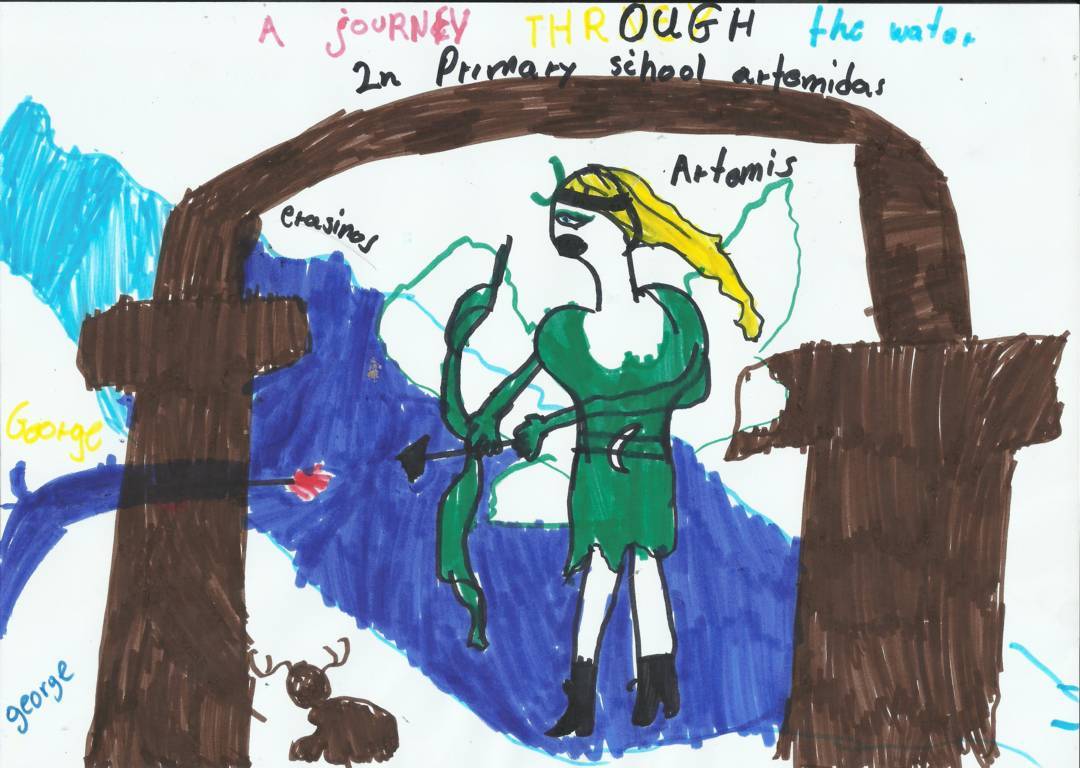 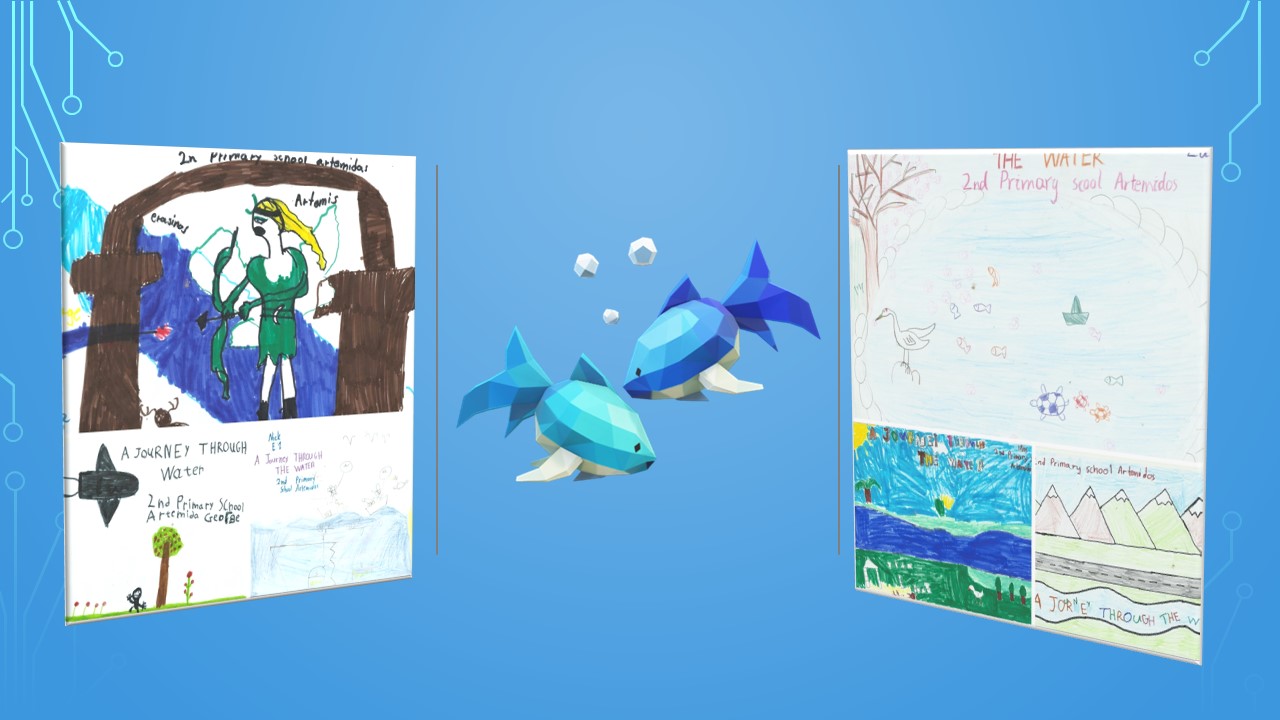                                                           2020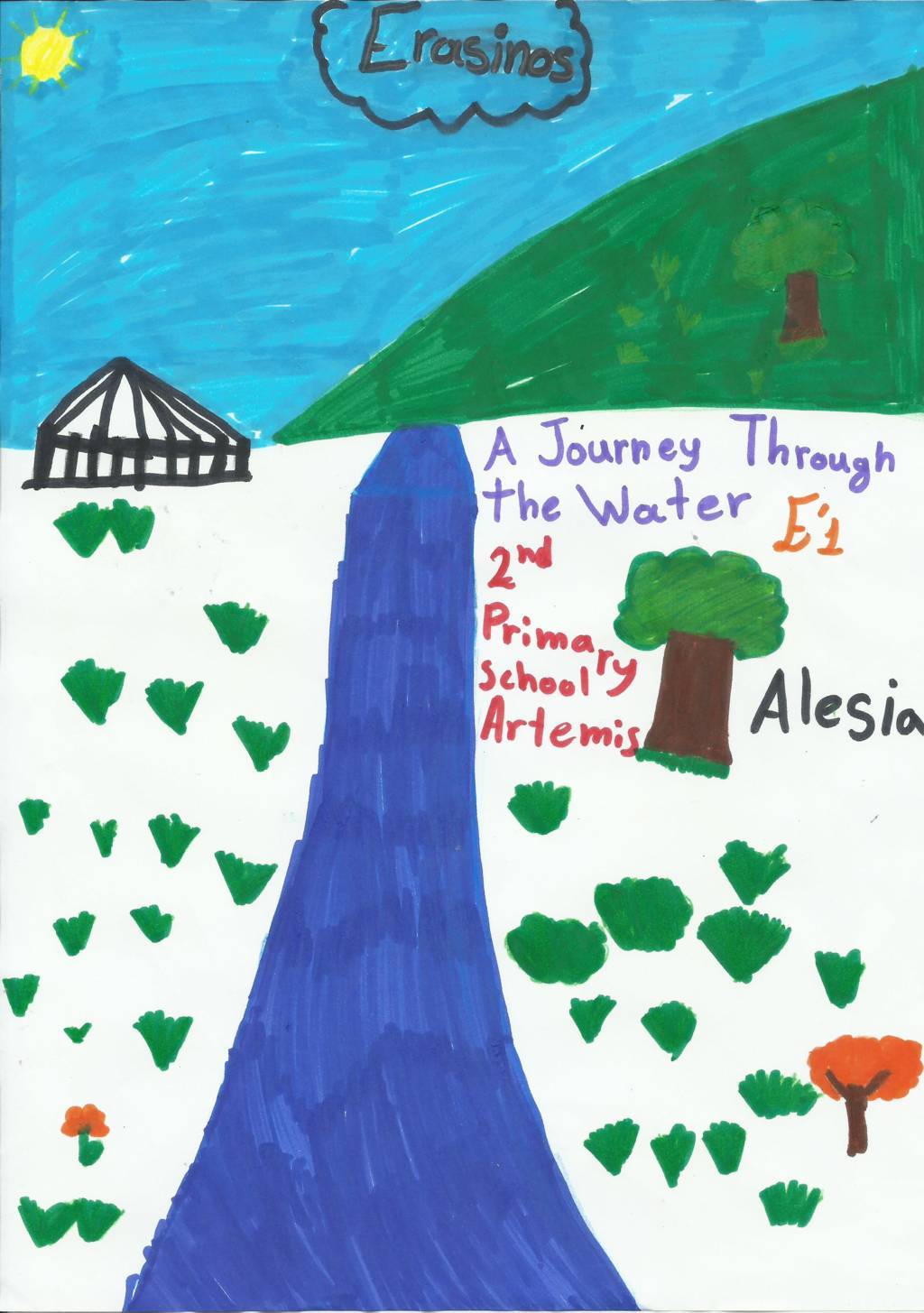 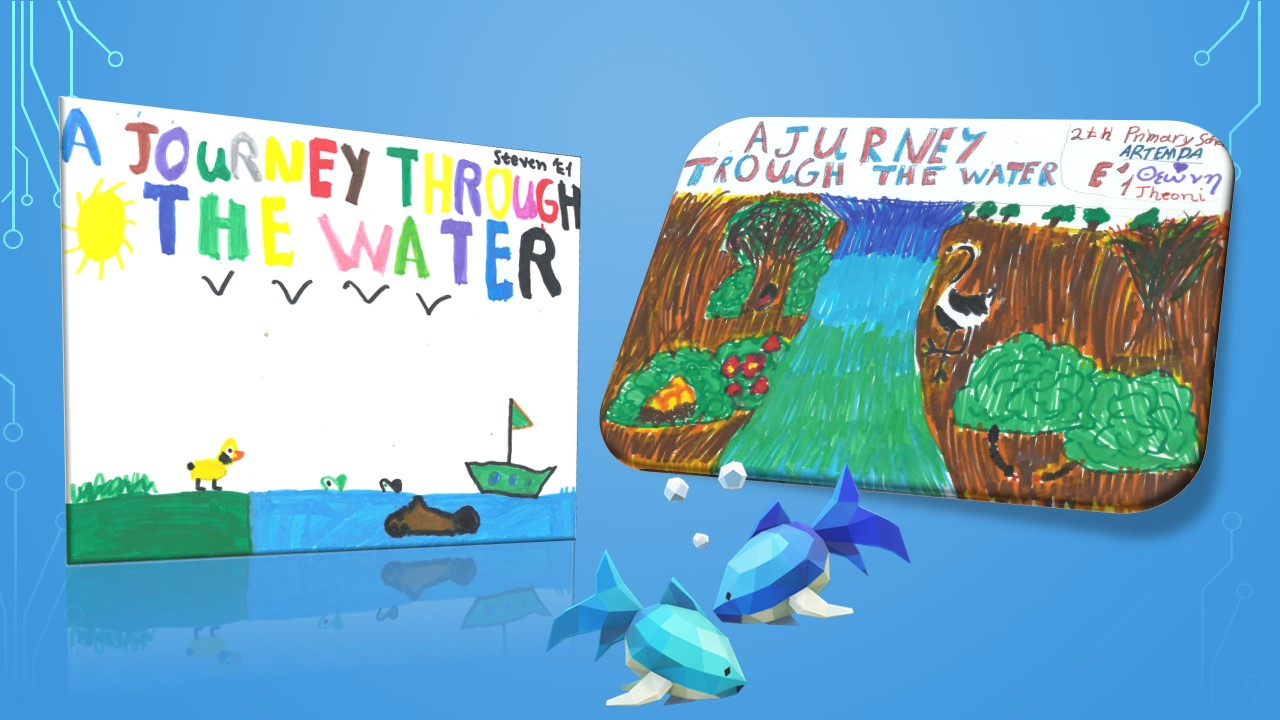                    2021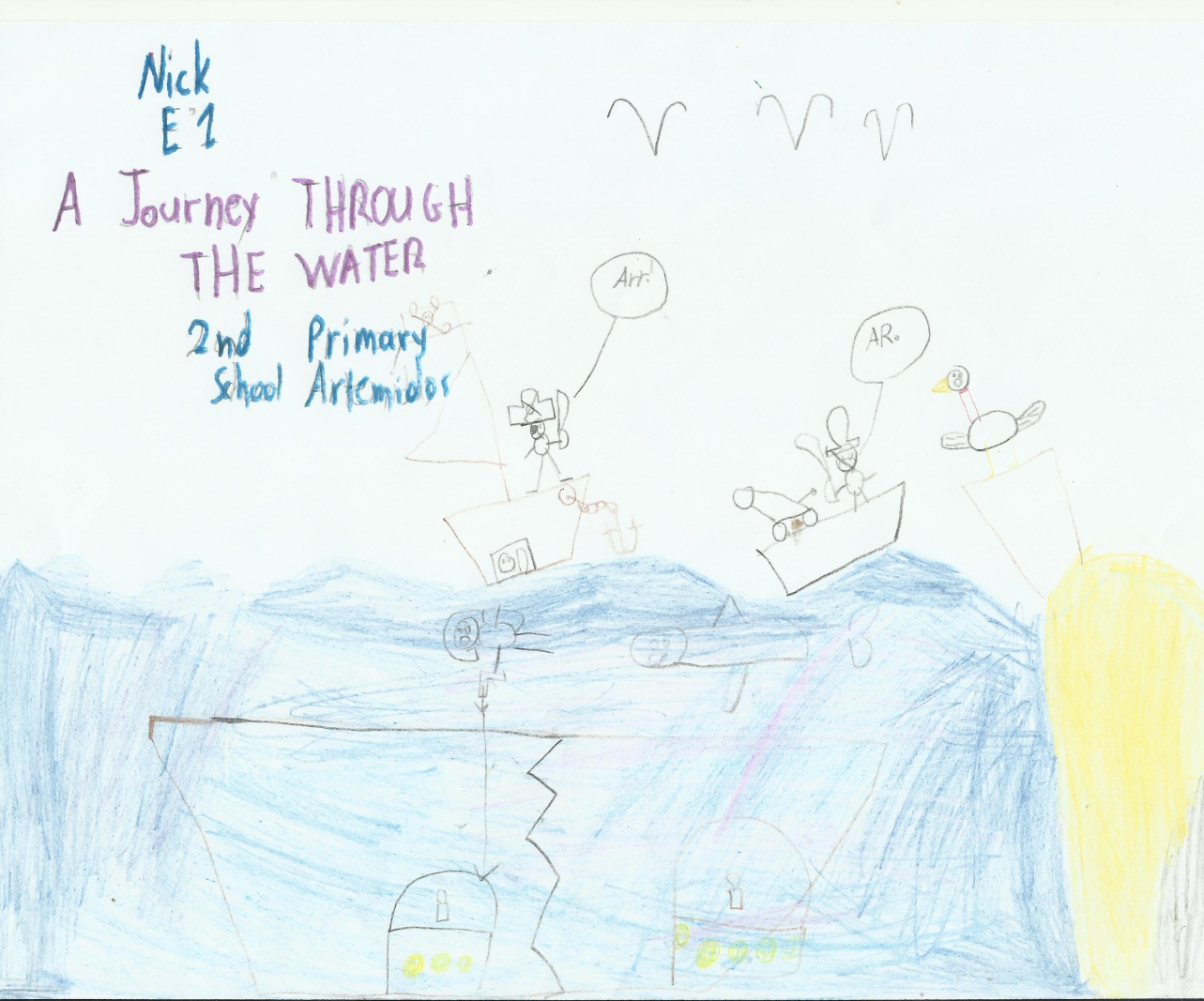 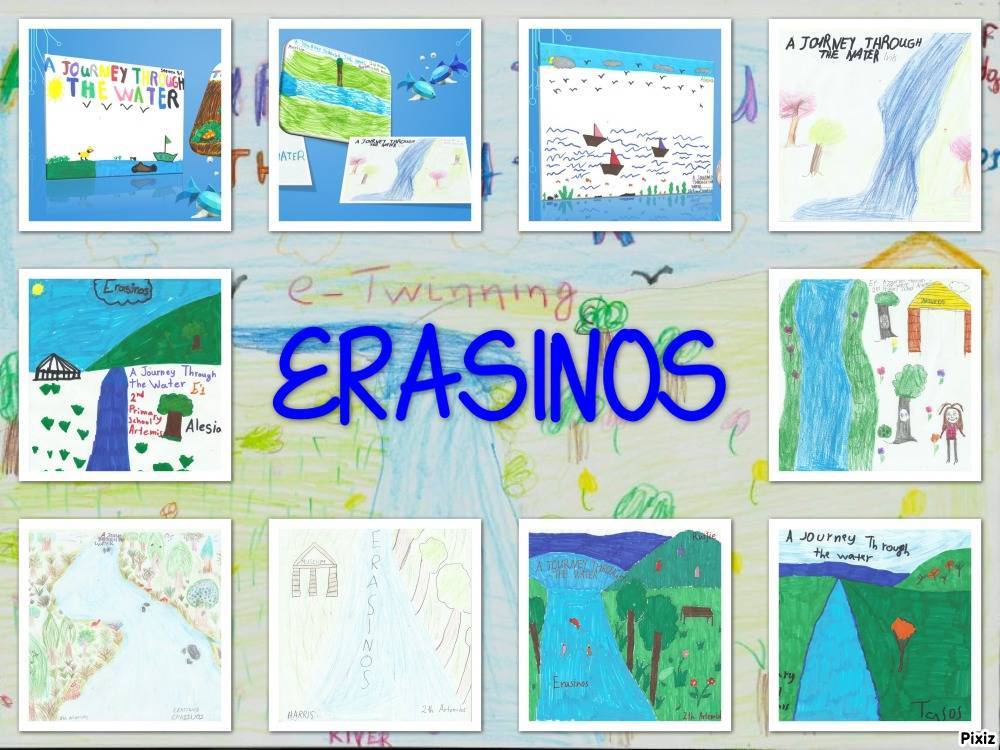 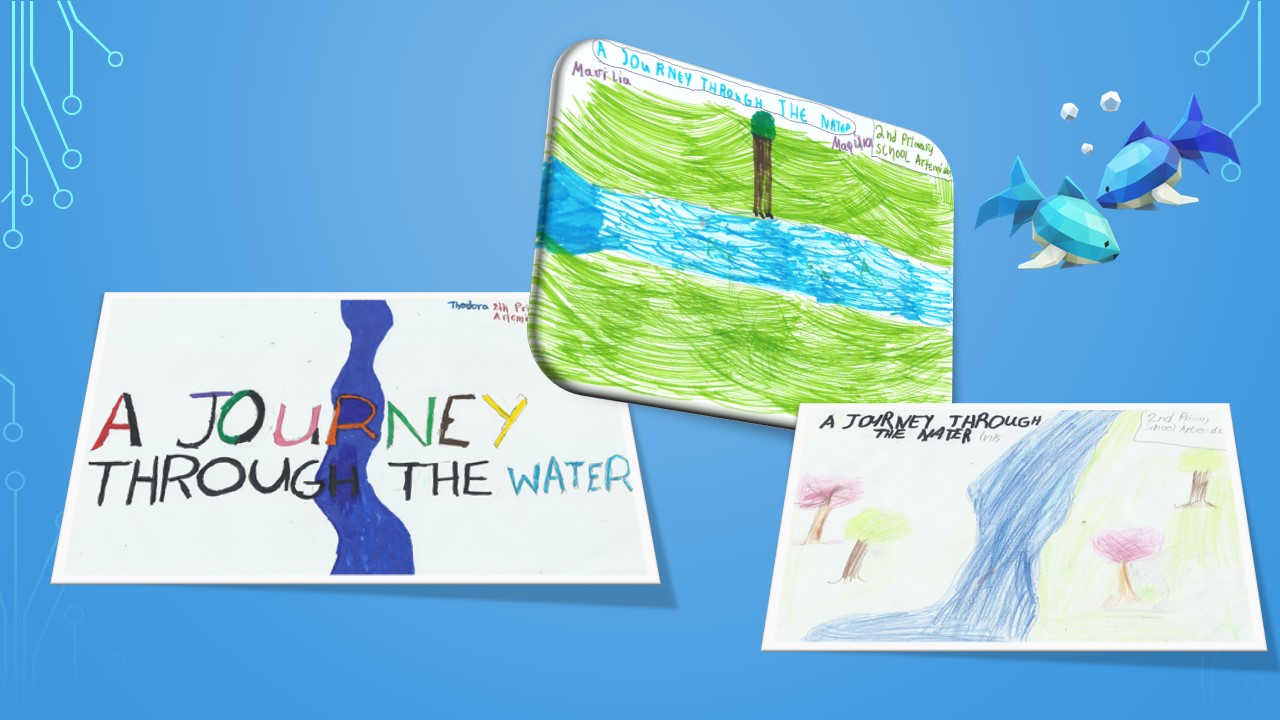 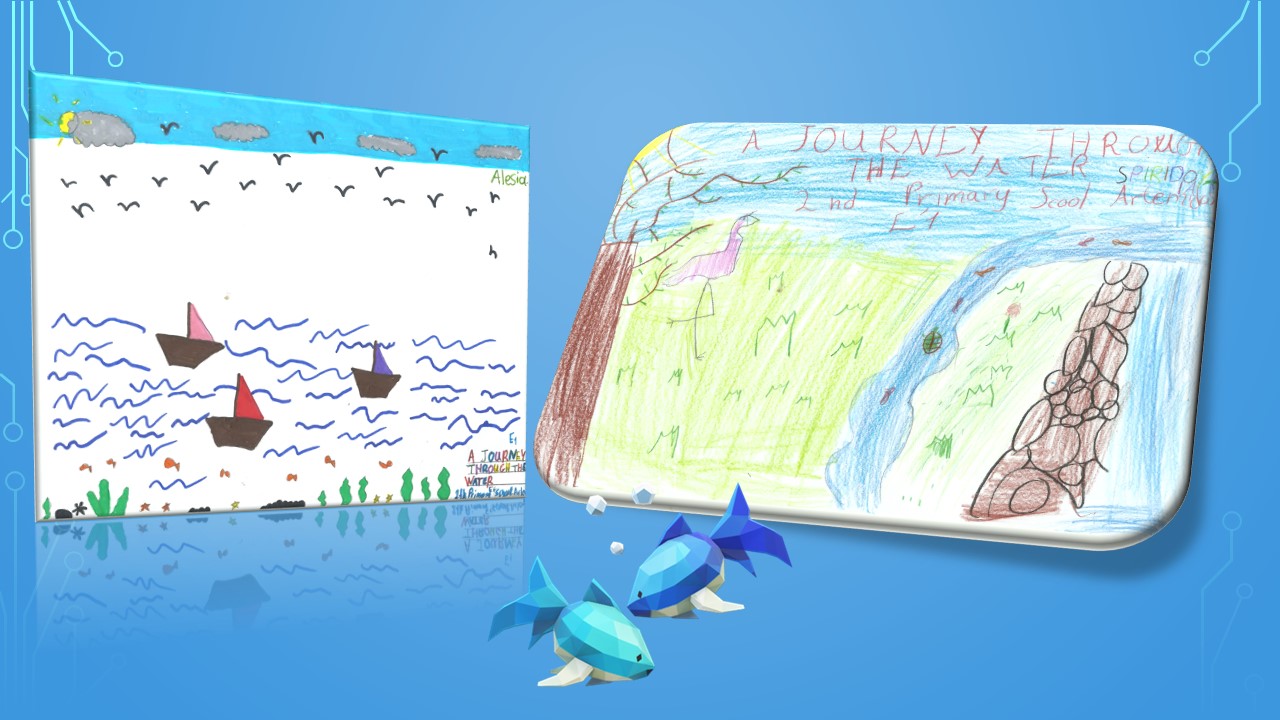 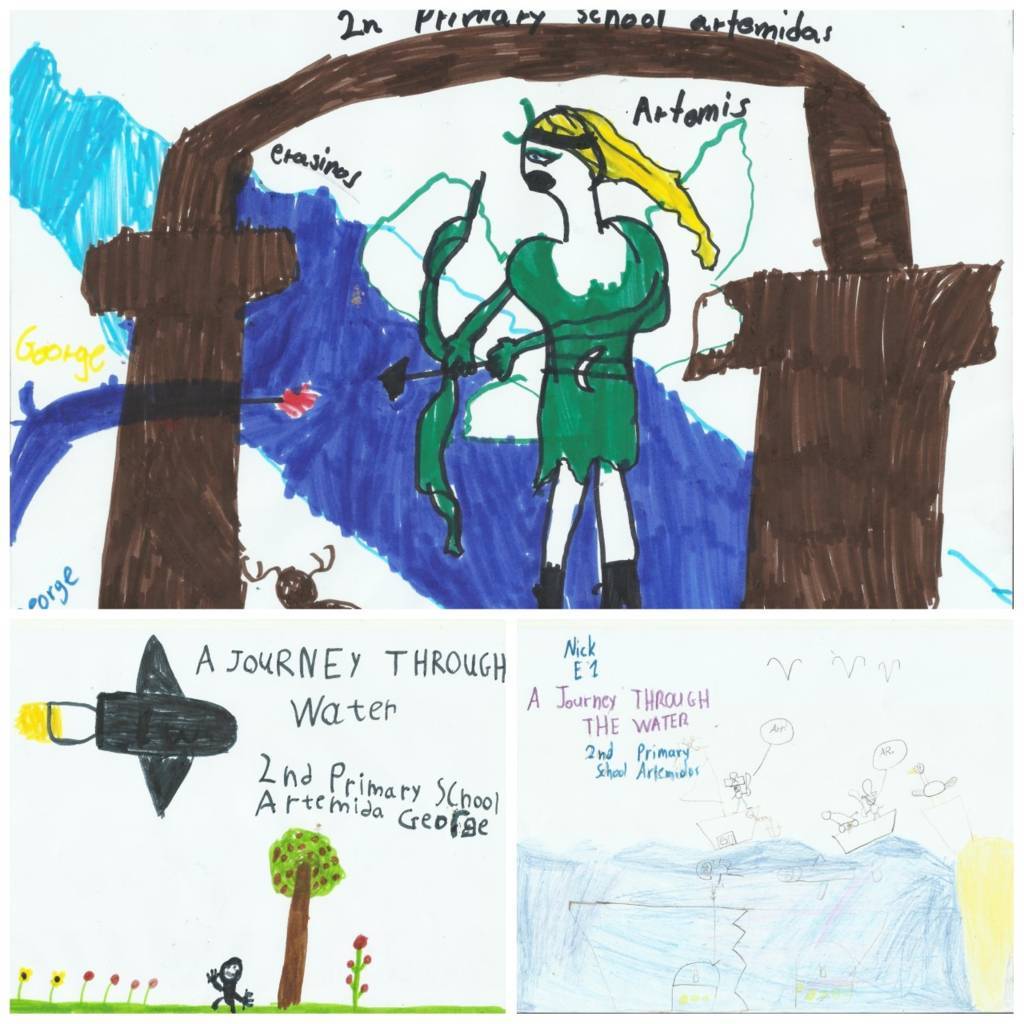 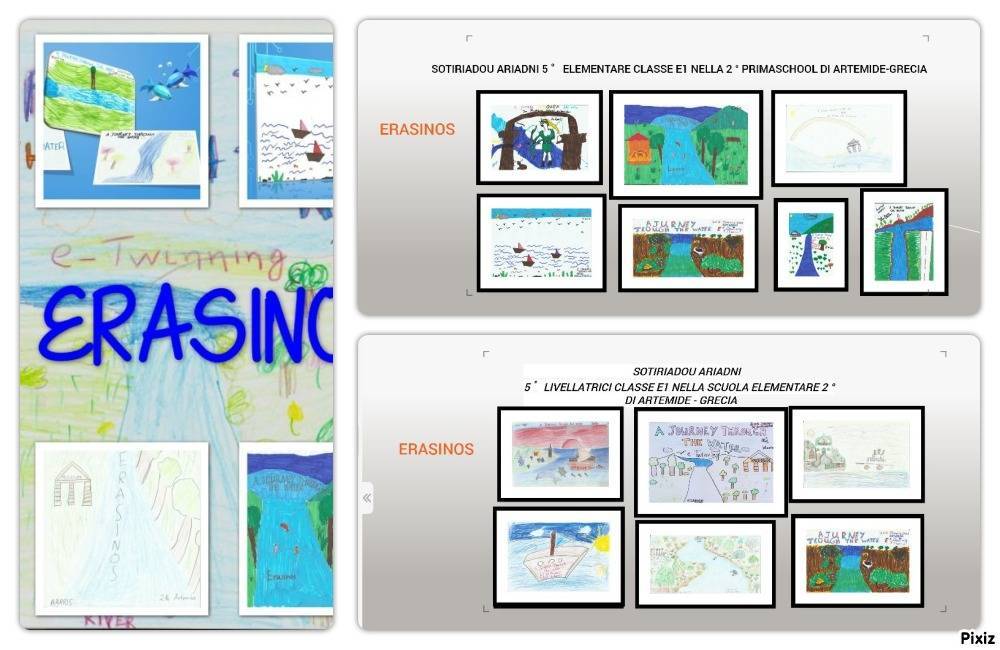 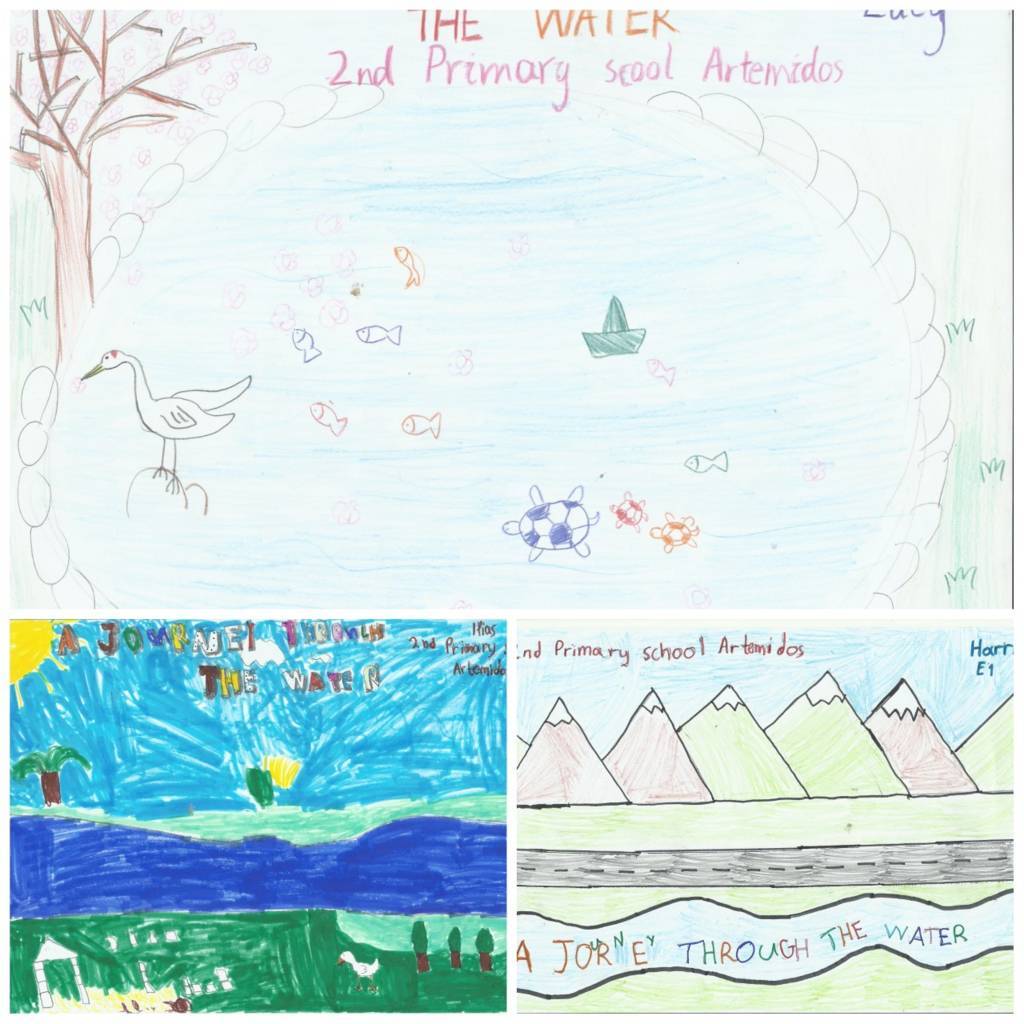 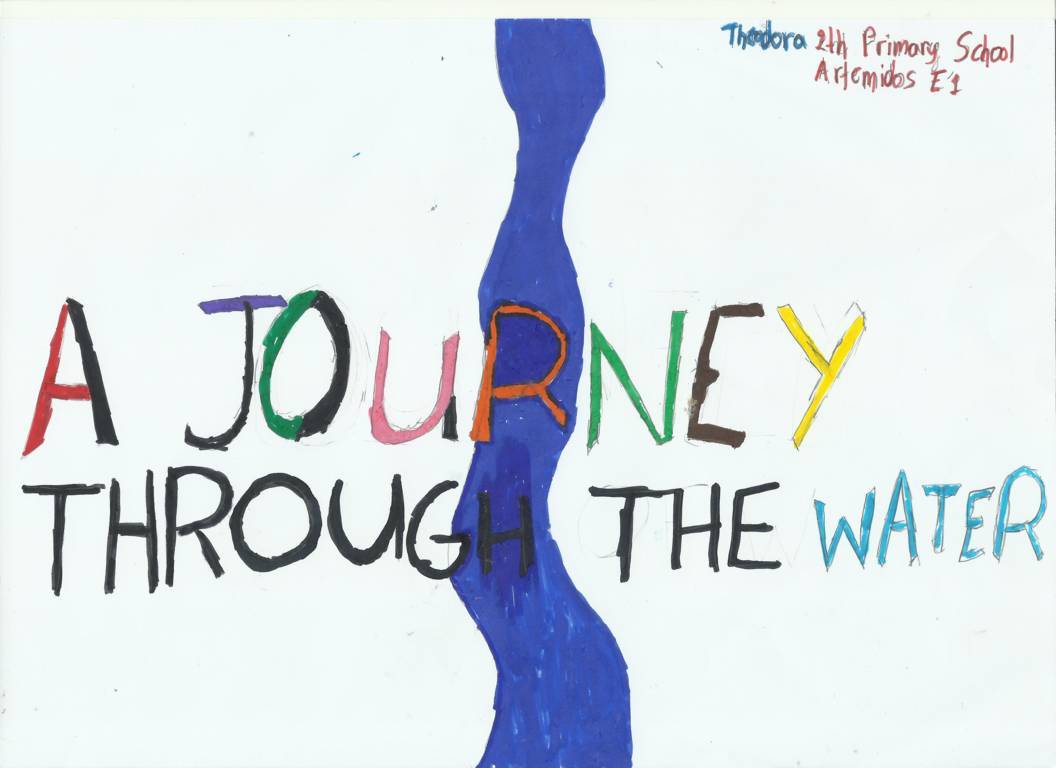 ΔΕΥΤΕΡΑΤΡΙΤΗΤΕΤΑΡΤΗΠΕΜΠΤΗΠΑΡΑΣΚΕΥΗΣΑΒΒΑΤΟΚΥΡΙΑΚΗ         1       2        3        4                      5                                    6                     7         8       9       10       11       12      13       14        15     16       17       18       19      20       21        22     23       24       25       26      27       28        29     30       31NIKOS-E12 P.S .ARTEMIDOSGREECEΔΕΥΤΕΡΑΤΡΙΤΗΤΕΤΑΡΤΗΠΕΜΠΤΗΠΑΡΑΣΚΕΥΗΣΑΒΒΑΤΟΚΥΡΙΑΚΗ       1    2     3       4        5       6       7       8    9     10       11        12       13       14       15    16     17       18        19       20       21       22    23     24       25        26       27       28ΔΕΥΤΕΡΑΤΡΙΤΗΤΕΤΑΡΤΗΠΕΜΠΤΗ ΠΑΡΑΣΚΕΥΗΣΑΒΒΑΤΟΚΥΡΙΑΚΗ       1      2       3       4        5             6            7            8      9     10       11       12       13      14          15      16         17       18       19       20      21       22      23     24       25        26       27      28        29        30     31ΔΕΥΤΕΡΑΤΡΙΤΗΤΕΤΑΡΤΗΠΕΜΠΤΗΠΑΡΑΣΚΕΥΗΣΑΒΒΑΤΟΚΥΡΙΑΚΗ       1      2         3      4               5       6             7               8             9     10            11              12              13            14       15      16           17         18       19       20      21       22         23      24       25       26       27      28       29           30 ΔΕΥΤΕΡΑΤΡΙΤΗΤΕΤΑΡΤΗΠΕΜΠΤΗΠΑΡΑΣΚΕΥΗΣΑΒΒΑΤΟΚΥΡΙΑΚΗ       1       2          3      4      5       6                 7              8             9       10             11      12       13              14          15       16       17      18            19           20            21       22           23       24      25           26            27             28               29       30              ΔΕΥΤΕΡΑΤΡΙΤΗΤΕΤΑΡΤΗΠΕΜΠΤΗΠΑΡΑΣΚΕΥΗΣΑΒΒΑΤΟΚΥΡΙΑΚΗ     1     2        3       4       5      6               7     8     9        10       11           12      13       14     15       16        17       18         19      20       21     22     23        24             25       26        27       28      29     30ΔΕΥΤΕΡΑΤΡΙΤΗΤΕΤΑΡΤΗΠΕΜΠΤΗΠΑΡΑΣΚΕΥΗΣΑΒΒΑΤΟΚΥΡΙΑΚΗ       1         2               3           4              5                   6                                           7                8              9          10           11       12       13          14       15        16           17      18            19       20       21         22        23             24        25       26       27       28       29       30     ΔΕΥΤΕΡΑΤΡΙΤΗΤΕΤΑΡΤΗΠΕΜΠΤΗΠΑΡΑΣΚΕΥΗΣΑΒΒΑΤΟΚΥΡΙΑΚΗ       1      2      3     4       5       6      7       8      9      10     11       12       13      14       15      16      17     18       19       20      21       22      23      24      25       26      27      28       29      30      31ΔΕΥΤΕΡΑΤΡΙΤΗΤΕΤΑΡΤΗΠΕΜΠΤΗΠΑΡΑΣΚΕΥΗΣΑΒΒΑΤΟΚΥΡΙΑΚΗ     1   2        3       4       5          6             7                                  8                 9              10        11          12             13     14     15     16             17      18        19           20     21     22    23              24        25      26            27     28        29       30      ΔΕΥΤΕΡΑΤΡΙΤΗΤΕΤΑΡΤΗΠΕΜΠΤΗΠΑΡΑΣΚΕΥΗΣΑΒΒΑΤΟΚΥΡΙΑΚΗ     1       2        3               4                5                                      6              7      8            9       10       11       12      13      14     15        16       17       18       19      20      21     22          23       24       25       26      27      28     29    30       31ΔΕΥΤΕΡΑΤΡΙΤΗΤΕΤΑΡΤΗΠΕΜΠΤΗΠΑΡΑΣΚΕΥΗΣΑΒΒΑΤΟΚΥΡΙΑΚΗ      1     2     3       4        5           6          7      8                  9                                  10                    11        12           13        14      15      16          17       18        19          20           21      22      23         24       25        26        27       28       29     30   ΔΕΥΤΕΡΑΤΡΙΤΗΤΕΤΑΡΤΗΠΕΜΠΤΗΠΑΡΑΣΚΕΥΗΣΑΒΒΑΤΟΚΥΡΙΑΚΗ      1      2       3        4     5         6          7                   8                                  9                   10           11        12        13      14      15      16       17        18     19      20        21         22      23       24             25     26      27        28      29      30       31    